Diesen Pressetext und die Pressefotos (downloadfähig mit 300 dpi) finden Sie im Internet unter www.panasonic.com/de/corporate/presse.htmlPanasonic Cashback-Aktion vom 16.11.2015 bis 09.01.2016Von Unterhaltungselektronik bis Weiße Ware: Panasonic kurbelt das Weihnachtsgeschäft mit erheblichen Preisvorteilen und einer reichweitenstarken Werbekampagne an.PRESSEINFORMATION
Nr.066/FY 2015, November 2015Hamburg, November 2015 – Mit einer breit angelegten Cashback-Aktion für 4K VIERA TVs, Heimkino-Produkte, LUMIX G Systemkameras und Haushaltsgeräte schafft Panasonic zusätzliche Kaufanreize und unterstützt so den Fachhandel im Weihnachtsgeschäft. Bis zu 400 Euro erhält der Endkunde beim Kauf ausgewählter Produkte in Deutschland oder Österreich zurück. Während des gesamten Aktionszeitraums unterstützt Panasonic den Handel mit einer reichweitenstarken Werbekampagne. Durch gezielte und kreative Marketingmaßnahmen werden bis zu 600 Millionen Kontakte erreicht.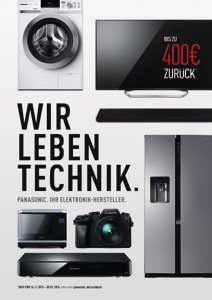 Erstmalig werden in diesem Jahr auch Panasonic Haushaltsgeräte in die Aktion mit einbezogen – in diesem Produktbereich können Käufer z.B. bis zu 250 Euro für eine Kühl-Gefrier-Kombination sparen. Die Liste aller Aktions-Produkte kann unter panasonic.de/cashback eingesehen werden. Reichweitenstarke Werbekampagne „Pünktlich zur Vorweihnachtszeit werden wir die Kunden auf vielfältige Weise ansprechen. Unsere Maßnahmen beinhalten aufmerksamkeitsstarke Hörfunkspots ebenso wie klassische Printanzeigen und eine wirkungsvolle Out-of-Home-Präsenz. Dadurch werden wir kurzfristig eine enorme Reichweite erzielen und viele Kunden auf diese attraktive Aktion aufmerksam machen.“ sagt Armando Romagnolo, Marketing Director Consumer Electronics bei Panasonic Deutschland. Ergänzend zur Kampagne stellt Panasonic den Händlern umfassende POS-Pakete mit Kartonstickern, Postern sowie Aufstellern mit Aktionskarten zur Verfügung.Erfolgreiche Aktion für teilnehmende Panasonic FachhändlerNach vielen erfolgreichen Cashback-Aktionen spricht Panasonic in diesem Weihnachtsgeschäft einen noch erweiterten Kundenkreis an. So wird es zusätzlich zu verschiedenen Produktgruppen der Unterhaltungselektronik erstmals auch Angebote für Haushaltselektronik geben. Damit bietet Panasonic auch dem Fachhandel der Weißen Ware eine effektive Abverkaufsförderung, die sich bereits vielfach in der Braunen Ware bewährt hat.„Nach den Erfolgen in den vergangen Jahren haben wir unsere Aktionswochen, nicht zuletzt durch die Hinzunahme der Weißen Ware und HiFi, noch umfangreicher gestaltet und gehen zuversichtlich mit unseren Handelspartnern ins Weihnachtsgeschäft“, sagt Michael List, Sales Director Consumer Electronics bei Panasonic Deutschland. „Die werbewirksame Aktion wird dem Fachhandel, der stets den größten Beitrag zur Kundenbindung leistet, zusätzlich unterstützen und den Absatz zur Saison hin überproportional steigern. Es ist das perfekte Werkzeug für hochwertige Verkäufe in der wichtigsten Zeit des Jahres.“ Und so einfach funktioniert es:Der Kunde kauft im Aktionszeitraum vom 16.11.2015 bis 09.01.2016 eines der unter www.panasonic.de/cashback aufgeführten Produkte bei einem teilnehmenden Händler. Anschließend erfolgt die Registrierung auf der genannten Website. Nachdem das dort bereitgestellte Formular ausgefüllt wurde, bekommt der Käufer das Aktionsdatenblatt via E-Mail zugesendet. Dieses muss dann unterschrieben und zusammen mit einer Kopie des Kaufbelegs bis spätestens zum 23. Januar 2016 (Poststempel zählt) an die angegebene Adresse (Panasonic-Cashback / D-47770 Krefeld) geschickt werden. Den Cashback-Betrag bekommt der Kunde innerhalb von 42 Werktagen auf das angegebene Konto überwiesen.Die Cashback-Aktion gilt nur im Zeitraum vom 16.11.2015 bis 09.01.2016 für folgende Produkte:VIERA TVs TX-65CRW854 = 400 € sparenTX-65CXW804 = 300 € sparenTX-65CRW734 = 250 € sparenTX-55CRW854 = 250 € sparenTX-65CXW704 = 200 € sparenTX-60CXW754 = 150 € sparenTX-55CXW804 = 150 € sparenTX-55CRW734 = 150 € sparenTX-55CXX759 = 125 € sparenTX-55CXN758 = 125 € sparenTX-55CXF757 = 125 € sparenTX-55CXT756 = 125 € sparenTX-55CXW754 = 125 € sparenTX-50CXW804 = 125 € sparenTX-55CXM715 = 100 € sparenTX-55CXW704 = 100 € sparenTX-50CXM715 = 75 € sparenTX-50CXW704 = 75 € sparenTX-49CXX759 = 75€ sparenTX-49CXN758 = 75€ sparenTX-49CXT756 = 75€ sparenTX-49CXW754 = 75€ sparenTX-43CXW754 = 75€ sparenTX-40CXW804 = 75€ sparenTX-40CXM715 = 50€ sparenTX-40CXW704 = 50€ sparenBLU-RAY RECORDERDMR-BCT950EG = 70 € sparenDMR-BST950EG = 70 € sparenDMR-BCT850EG = 50 € sparenDMR-BST850EG = 50 € sparenDMR-BCT855EG = 50 € sparenDMR-BST855EG = 50 € sparenDMR-BCT750EG = 30 € sparenDMR-BST750EG = 30 € sparenDMR-BCT755EG = 30 € sparenDMR-BST755EG = 30 € sparenALL CONNECTED AUDIO SYSTEMESC-ALL70TEGK = 50 € sparenSC-ALL30TEGK = 50 € sparenSC-HTB690EGK = 30 € sparenSC-HTE200EGK = 30 € sparenSC-ALL2EG-K = 30 € sparenSC-ALL2EG-W = 30 € sparenSC-ALL5CDEGK = 30 € sparenLUMIX G KamerasGH4-SerieDMC-GH4AEG-K = 200 € sparenDMC-GH4UE-K = 200 € sparenDMC-GH4EG-K = 100 € sparenDMC-GH4HEG-K = 100 € sparenG70-SerieDMC-G70HEG-K = 100 € sparenDMC-G70HEG-S = 100 € sparenDMC-G70EG-K = 50 € sparenDMC-G70KEG-K = 50 € sparenDMC-G70KEG-S = 50 € sparenDMC-G70WEG-K = 50 € sparenG6-SerieDMC-G6HEG-K = 50 € sparen DMC-G6KEG-K = 50 € sparenGF7-SerieDMC-GF7KEG-S = 50 € sparenDMC-GF7KEG-T = 50 € sparenGX8-SerieDMC-GX8AEG-K = 200 € sparenDMC-GX8EG-K = 100 € sparenDMC-GX8EG-S = 100 € sparenDMC-GX8HEG-K = 100 € sparenDMC-GX8HEG-S = 100 € sparenDMC-GX8KEG-K = 100 € sparenDMC-GX8KEG-S = 100 € sparenGX7-SerieDMC-GX7H-K = 50 € sparenDMC-GX7CEG-S = 50 € sparenDMC-GX7EG-K = 50 € sparenDMC-GX7KEG-K = 50 € sparenDMC-GX7KEG-S = 50 € sparenGM5-SerieDMC-GM5KEG-K = 50 € sparenDMC-GM5KEG-R = 50 € sparenDMC-GM5LEG-K = 50 € sparenDMC-GM5WEG-K = 50 € sparenGM1-SerieDMC-GM1KEG-D = 50 € sparenDMC-GM1KEG-K = 50 € sparenDMC-GM1KEG-S = 50 € sparenCM1DMC-CM1EG-S = 150 € sparenKühl-Gefrier-KombinationenNR-B55VE1-XE = 250€ sparen NR-BG53V2-X = 100€ sparen NR-BG53VW2-W = 100€ sparenNR-BN34EX1-E = 75€ sparenNR-BN31EX1-E = 75€ sparenNR-BN31EW1-E = 75€ sparenNR-BN34FX1-E = 50 € sparenNR-BN34FW1-E = 50€ sparen NR-BN34AX1-E = 50€ sparen NR-BN34AW1-E = 50€ sparen NR-BN32AXA-E = 50€ sparen NR-BN32AWA-E = 50€ sparen NR-BD31EX1-E = 50€ sparen NR-BD31EW1-E = 50€ sparenWaschmaschinenNA-148XS1WDE = 75€ sparenNA-140VS4WDE = 50€ sparenNA-168VX4WDE = 50€ sparenNA-140VG4WDE = 50€ sparenNA-148XR1WDE = 50€ sparen NA-B48VG5WDE = 50€ sparen NA-168VG4WDE = 50€ sparen NA-148VG4WDE = 50€ sparenWärmepumpentrocknerNH-P8ER1WDE = 75€ sparenMikrowelleNN-CS894SEPG = 50€ sparenÜber Panasonic:Die Panasonic Corporation gehört zu den weltweit führenden Unternehmen in der Entwicklung und Produktion elektronischer Technologien und Lösungen für Kunden in den Geschäftsfeldern Consumer Electronics, Housing, Automotive, Enterprise Solutions und Device Industries. Seit der Gründung im Jahr 1918 expandierte Panasonic weltweit und unterhält inzwischen 468 Tochtergesellschaften und 94 Beteiligungsunternehmen auf der ganzen Welt. Im abgelaufenen Geschäftsjahr (Ende 31. März 2015) erzielte das Unternehmen einen konsolidierten Netto-Umsatz von 7,715 Billionen Yen/57,629 Milliarden EUR. Panasonic hat den Anspruch, durch Innovationen über die Grenzen der einzelnen Geschäftsfelder hinweg Mehrwerte für den Alltag und die Umwelt seiner Kunden zu schaffen. Weitere Informationen über das Unternehmen sowie die Marke Panasonic finden Sie unter www.panasonic.net und www.experience.panasonic.de/  Weitere Informationen:Panasonic DeutschlandEine Division der Panasonic Marketing Europe GmbHWinsbergring 15D-22525 Hamburg (Germany)Ansprechpartner für Presseanfragen:
Michael Langbehn
Tel.: +49 (0)40 / 8549-0 
E-Mail: presse.kontakt@eu.panasonic.com